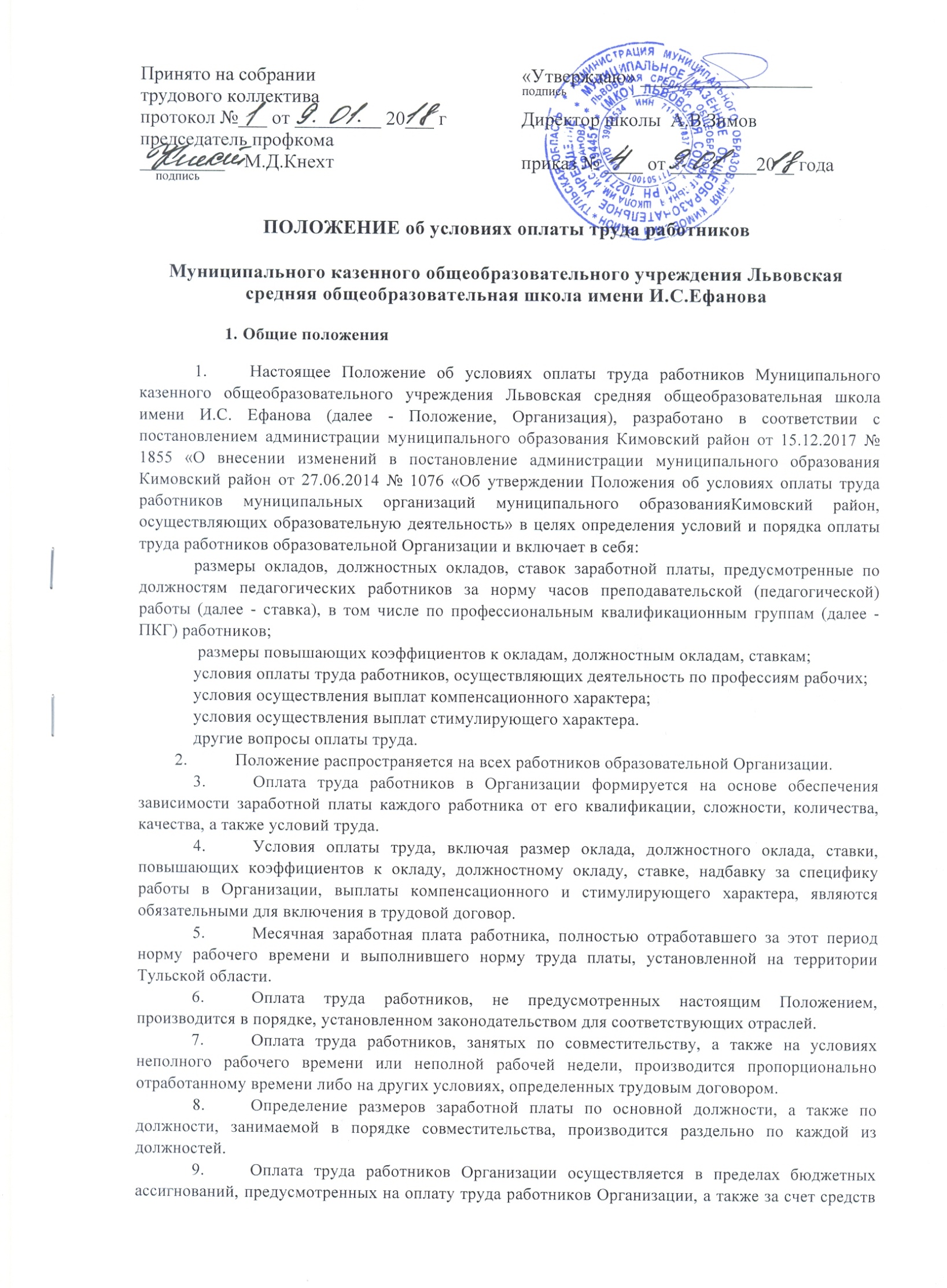 от приносящей доход деятельности, направляемых на оплату труда работников, на текущий финансовый год.Порядок и условия оплаты трудаПорядок и условия оплаты труда работников образования2.1.1 Размеры должностных окладов, ставок работников образования Организации устанавливаются на основе отнесения занимаемых ими должностей к ПКГ, утвержденным приказом Министерства здравоохранения и социального развития Российской Федерации от 05.05.2008 № 216н «Об утверждении профессиональных квалификационных групп должностей работников образования»:Должностной оклад заместителя руководителя Организации рекомендуется устанавливать на 10 процентов ниже оклада руководителя.Должностной оклад, ставка работников образования Организации, деятельность которых связана с образовательным процессом, увеличивается на 100 рублей - размер ежемесячной денежной компенсации на обеспечение книгоиздательской продукцией и периодическими изданиями, установленный по состоянию на 31 декабря 2012 года.2.2.2.Работникам образования Организации устанавливаются повышающие коэффициенты к должностным окладам, ставкам:повышающий коэффициент к должностному окладу, ставке по Организации; персональный повышающий коэффициент к должностному окладу, ставке; повышающий коэффициент к должностному окладу, ставке за выслугу лет; повышающий коэффициент к должностному окладу, ставке за квалификационную категорию.Размер выплат по повышающему коэффициенту к должностному окладу, ставке определяется путем умножения размера должностного оклада, ставки работника на повышающий коэффициент к должностному окладу, ставке.Применение повышающих коэффициентов к должностному окладу, ставке не образует новый должностной оклад, ставку и не учитывается при начислении выплат компенсационного и стимулирующего характера, устанавливаемых в процентном отношении к должностному окладу, ставке.Размеры и иные условия применения повышающих коэффициентов к должностным окладам, ставкам приведены в пунктах 2.2.2-2.2.4 настоящего Положения.2.2.3.Повышающий коэффициент к должностному окладу, ставке по Организации устанавливается в размере 0,25 работникам образования, работающим в Организации, расположенной в сельской местности.2.2.4.Персональный повышающий коэффициент к должностному окладу, ставке устанавливается руководителем Организации в отношении конкретного работника в соответствии с коллективным договором, локальным нормативным актом, принятым по согласованию с представительным органом работников.Установление персонального повышающего коэффициента к должностному окладу, ставке работникам образования Организации не носит обязательный характер.Выплаты по персональному повышающему коэффициенту к должностному окладу, ставке носят стимулирующий характер.Размер персонального повышающего коэффициента к (должностному окладу, ставке - до 3,0.2.2.5.С учетом условий труда работникам образования Организацииустанавливаются выплаты компенсационного характера, предусмотренные разделом 3 настоящего Положения.2.2.6. Работникам образования Организации устанавливаются выплатыстимулирующего характера, предусмотренные разделом 4 настоящего Положения.Порядок и условия оплаты труда работников, занимающих должности служащих2.2.1.Размеры должностных окладов работников, занимающих должности служащих, устанавливаются на основе отнесения занимаемых ими должностей к ПКГ, утвержденным приказом Министерства здравоохранения и социального развития Российской Федерации от 29.05.2008 № 247н «Об утверждении профессиональных квалификационных групп общеотраслевых должностей руководителей, специалистов и служащих»:2.2.2.Размеры должностных окладов работников, занимающих должности служащих, не включенные в ПКГ:2.2.3.Работникам, занимающим должности служащих, устанавливаются повышающие коэффициенты к должностным окладам:повышающий коэффициент к должностному окладу по Организации;персональный повышающий коэффициент к должностному окладу;повышающий коэффициент к должностному окладу за выслугу лет.   Размер выплат по повышающему коэффициенту к должностному окладу определяется путем умножения размера должностного оклада работника на повышающий коэффициент.   Применение повышающих коэффициентов к должностному окладу не образует новый должностной оклад и не учитывается при начислении выплат компенсационного и стимулирующего характера, устанавливаемых в процентном отношении к должностному окладу.   Размеры и иные условия применения повышающих коэффициентов к должностным окладам приведены в пунктах 2.2.3–2.2.5 настоящего Положения.2.2.4.Повышающий коэффициент к должностному окладу по Организации устанавливается в размере 0,25 работникам, занимающим должности служащих, работающим в Организации, расположенной в сельской местности.2.2.5.Персональный повышающий коэффициент к должностному окладу, ставке может быть установлен руководителем Организации в отношении конкретного работника в соответствии с коллективным договором, локальным нормативным актом, принятым по согласованию с представительным органом работников.   Установление персонального повышающего коэффициента к должностному окладу работникам, занимающим должности служащих, не носит обязательный характер.    Выплаты по персональному повышающему коэффициенту к должностному окладу носят стимулирующий характер.Размер персонального повышающего коэффициента к должностному окладу – до3,0.2.2.6.С учетом условий труда работникам, занимающим должности служащих, устанавливаются выплаты компенсационного характера, предусмотренные разделом 3 настоящего Положения.2.2.7.Работникам, занимающим должности служащих, устанавливаются выплаты стимулирующего характера, предусмотренные разделом 4 настоящего Положения.Порядок и условия оплаты труда работников, осуществляющих деятельность по профессиям рабочих2.3.1.Размеры окладов работников Организации, осуществляющих деятельность по профессиям рабочих, устанавливаются на основе отнесения профессий к квалификационным уровням ПКГ, утвержденным приказом Министерства здравоохранения и социального развития Российской Федерации от 29.05.2001 № 248н «Об утверждении профессиональных квалификационных групп общеотраслевых профессий рабочих»:2.3.2.Работникам Организации, осуществляющим деятельность по профессиям рабочих, устанавливаются повышающие коэффициенты к окладам:повышающий коэффициент к окладу по Организации.персональный повышающий коэффициент к окладу;повышающий коэффициент к окладу за выслугу лет.      Применение повышающих коэффициентов к окладу не образует новый оклад и не учитывается при начислении выплат компенсационного и стимулирующего характера, устанавливаемых в процентном отношении к окладу.Размеры и иные условия применения повышающих коэффициентов к окладам приведены в пунктах 2.3.2. – 2.3.4. настоящего Положения.2.3.3.Повышающий коэффициент к окладу по Организации устанавливается в размере 0,25 работникам, осуществляющим деятельность по профессиям рабочих, работающим в Организации, расположенной в сельской местности.2.3.4. Персональный повышающий коэффициент к окладу работникам, осуществляющим деятельность по профессиям рабочих, может быть установлен руководителем Организации в отношении конкретного работника в соответствии с коллективным договором, локальным нормативным актом, принятым по согласованию с представительным органом работников.Установление персонального повышающего коэффициента к окладу работникам, осуществляющим деятельность по профессиям рабочих, не носит обязательный характер.Выплаты по персональному повышающему коэффициенту к окладу носят стимулирующий характер.Размер персонального повышающего коэффициента к окладу - до 3,0.2.3.5.С учетом условий труда работникам, осуществляющим профессиональную деятельность по профессиям рабочих, устанавливаются выплаты компенсационного характера, предусмотренные разделом 3 настоящего Положения.2.3.6.Работникам, осуществляющим профессиональную деятельность по профессиям рабочих, устанавливаются выплаты стимулирующего характера, предусмотренные разделом 4 настоящего Положения.Порядок и условия установления выплаткомпенсационного характера3.1. В соответствии с Перечнем видов выплат компенсационного характера работникам Организации устанавливаются следующие выплаты компенсационного характера:выплаты работникам, занятым на работах с вредными и (или) опасными условиямитруда;выплаты за работу в условиях, отклоняющихся от нормальных (при совмещении профессий (должностей), сверхурочной работе, работе в ночное время, расширении зон обслуживания, увеличении объема выполняемых работы или исполнении обязанностей временно отсутствующего работника без освобождения от работы, определенной трудовым договором, разделении рабочего дня на части, за работу в выходные и нерабочие праздничные дни, за дополнительную работу, не входящую в должностные обязанности работника (классное руководство, проверка письменных работ, заведование учебными кабинетами, за работу с детьми из социально неблагополучных семей и т.д.) и в других условиях, отклоняющихся от нормальных.3.2.Выплата работникам, занятым на работах с вредными и (или) опасными условиями труда устанавливается в порядке, определенном законодательством Российской Федерации.Работодатель по согласованию с представительным органом работников принимает локальные нормативные акты, устанавливающие конкретный размер выплат всем работникам, занятым на работах с вредными и (или) опасными условиями труда.На момент введения новой системы оплаты труда указанная выплата устанавливается всем работникам Организации, получавшим ее ранее. При этом работодатель принимает меры по специальной оценке условий труда с целью разработки и реализации программы действий по обеспечению безопасных условий и охраны труда. Если по итогам специальной оценки условий труда рабочее место признается безопасным, то указанная выплата не производится.3.3. Доплата за совмещение профессий (должностей), расширение зон обслуживания, увеличение объема работы или исполнение обязанностей временно отсутствующего работника без освобождения от работы, определенной трудовым договором, устанавливается работнику в случаях совмещения им профессий (должностей), увеличения объема работы или исполнения обязанностей временно отсутствующего работника без освобождения от работы, определенной трудовым договором.Размер доплаты и срок, на который она устанавливается, определяется по соглашению сторон трудовым договором с учетом содержания и (или) объема дополнительной работы.3.4. Доплата за работу в ночное время производится работникам за каждый час работы в ночное время. Ночным считается время с 22 часов до 6 часов. Работникам за работу в ночное время производится доплата в размере 50 процентов должностного оклада (оклада), ставки, рассчитанного за час работы, за каждый час работы в ночное время.Расчет части должностного оклада (оклада), ставки за час работы определяется путем деления оклада работника на среднемесячное количество рабочих часов в соответствующем календарном году в зависимости от установленной продолжительности рабочей недели.Перечень должностей работников Организации для установления доплаты за работу в ночное время и размер доплаты устанавливаются в порядке, предусмотренном трудовым законодательством».3.5.  Повышенная оплата за работу в выходные и нерабочие праздничные дни производится работникам, привлекавшимся к работе в выходные и нерабочие праздничные дни, в соответствии с Трудовым кодексом Российской Федерации.3.6.Повышенная оплата сверхурочной работы составляет за первые два часа работы не менее полуторного размера, за последующие часы - не менее двойного размера в соответствии с Трудовым кодексом Российской Федерации.3.7.Выплаты компенсационного характера устанавливаются приказом руководителя Организации в отношении конкретного работника в форме доплат или повышающего коэффициента к должностному окладу, ставке.3.8.  Виды выплат и размер доплаты компенсационного характера:Порядок и условия установления выплатстимулирующего характера4.1. В целях поощрения работников (за исключением руководителя) за выполненную работу в соответствии с Перечнем видов выплат стимулирующего характера в Организации устанавливаются следующие стимулирующие выплаты:премиальные выплаты по итогам работы (за месяц, квартал, полугодие, 9 месяцев,год);выплаты за качество выполняемых работ;выплаты за интенсивность и высокие результаты работы.Выплаты стимулирующего характера, их виды, размеры и условия их осуществления устанавливаются в соответствии с коллективным договором, локальным нормативным актом, принятым по согласованию с представительным органом работников.Решение об установлении выплат стимулирующего характера принимает руководитель Организации, с учетом решения комиссии по установлению выплат стимулирующего характера (далее - Комиссия), созданной в Организации.Установление выплат стимулирующего характера работникам Организаций осуществляется в пределах бюджетных ассигнований, предусмотренных на оплату труда работников Организации, а также за счет средств от приносящей доход деятельности, направляемых на оплату труда работников, на текущий финансовый год.4.2.Премиальные выплаты по итогам работы (за месяц, квартал, полугодие, 9 месяцев, год) выплачиваются с целью поощрения работников за общие результаты труда по итогам работы за установленный период.При назначении следует учитывать:успешное и добросовестное исполнение работником своих должностных обязанностей в соответствующем периоде (отсутствие замечаний со стороны руководителей);достижение и превышение плановых и нормативных показателей работы;своевременность и полноту подготовки отчетности.4.3. Выплаты за качество выполняемой работы устанавливается работникам на определенный срок при:соблюдении регламентов, стандартов, технологий, требований к выполнению работ (услуг), предусмотренных должностными обязанностями;соблюдении установленных сроков выполнения работ/оказания услуг;отсутствии обоснованных жалоб со стороны потребителей услуг;качественной подготовке и проведении мероприятий, связанных с уставной деятельностью Организации.4.4.Выплаты за интенсивность и высокие результаты работы устанавливается работникам:интенсивность и напряженность работы (количество проведенных исследований, мероприятий и пр.);обеспечение безаварийной, безотказной и бесперебойной работы всех служб Организации;организацию и проведение мероприятий, направленных на повышение авторитета Организации;непосредственное участие в реализации национальных проектов.Другие вопросы оплаты труда5.1.Работникам Организации, в т.ч. заместителю руководителя, устанавливается надбавка за специфику работы в Организации.Перечень должностей работников, которым устанавливается надбавка за специфику работы, закрепляется коллективным договором, локальным нормативным актом, принятым по согласованию с представительным органом работников.5.2. Работникам Организации, в т.ч. заместителю руководителя, в пределах бюджетных ассигнований, предусмотренных на оплату труда работников Организации, а также за счет средств от приносящей доход деятельности, направляемых на оплату труда работников, на текущий финансовый год, может быть оказана материальная помощь.Решение об оказании работнику Организации материальной помощи и ее конкретных размерах принимает руководитель Организации в соответствии с коллективным договором, локальным нормативным актом, принятым по согласованию с представительным органом работников.5.3. Педагогическим работникам, заместителю руководителя, деятельность которых связана с образовательным процессом, устанавливаются ежемесячные доплаты к должностному окладу, ставке за ученые степени доктора наук и кандидата наук, ежемесячные надбавки к окладу (должностному окладу, ставке) за нагрудные знаки и почетные звания в соответствии с Законом Тульской области «Об образовании».Педагогическим работникам, заместителю руководителя указанные выплаты устанавливаются руководителем Организации.5.4. В случаях, когда размер оплаты труда работника зависит от стажа, образования, квалификационной категории, государственных наград и (или) ведомственных знаков отличия, ученой степени, право на его изменение возникает в следующие сроки:при увеличении стажа работы, педагогической работы, выслуги лет - со дня достижения соответствующего стажа, если документы находятся в учреждении, или со дня представления документа о стаже, дающем право на соответствующие выплаты;при получении образования или восстановлении документов об образовании - со дня представления соответствующего документа;при присвоении квалификационной категории - со дня вынесения решения аттестационной комиссией;при присвоении почетного звания, награждения - со дня присвоения, награждения; при присуждении ученой степени доктора наук или кандидата наук - со дня принятия решения о выдаче диплома.При наступлении у работника права на изменение размера оплаты труда в период пребывания в ежегодном или ином отпуске, в период его временной нетрудоспособности, а также в другие периоды, в течение которых за ним сохраняется средняя заработная плата, изменение размера оплаты его труда осуществляется по окончании указанных периодов.Условия снижения и прекращения выплат6.1.Работникам Организации размер персонального повышающего коэффициента, компенсационных выплат к должностному окладу, ставке снижается в случаях: нарушения Устава Организации; нарушения правил внутреннего трудового распорядка; нарушения должностной инструкции; нарушения коллективного трудового договора; нарушения прав и свобод обучающихся, работников и родителей (законных представителей) обучающихся Организации; нарушений и упущений в работе, отмеченных в актах, справках, предписаниях, приказах и т.д.; невыполнения или ненадлежащего исполнение приказов и распоряжений; обоснованных жалоб со стороны участников образовательного процесса.Должности по уровнямРазмер, рублейДолжности, отнесенные к ПКГ «Учебно-вспомогательный персонал первого уровня»5146,0Должности, отнесенные к ПКГ «Учебно-вспомогательный персонал второго уровня»1 квалификационный уровень6006,02 квалификационный уровень6307,0Должности, отнесенные к ПКГ «Педагогические работники»1 квалификационный уровень9288,02 квалификационный уровень9752,03 квалификационный уровень10031,04 квалификационный уровень10216,0Должности, отнесенные к ПКГ «Руководители структурных подразделений»1 квалификационный уровень10806,02 квалификационный уровень11346,03 квалификационный уровень11671,0Должности по уровнямПовышающий коэффициент к должностному окладу, ставке по Организации устанавливается в размере 0,25 работникам образования, работающим в Организации, расположенной в сельской местности.13 . Персональный повышающий коэффициент к должностному окладу, ставке устанавливается руководителем Организации в отношении конкретного работника в соответствии с коллективным договором, локальным нормативным актом, принятым по согласованию с представительным органом работников.Установление персонального повышающего коэффициента к должностному окладу, ставке работникам образования Организации не носит обязательный характер.Выплаты по персональному повышающему коэффициенту к должностному окладу, ставке носят стимулирующий характер.Размер персонального повышающего коэффициента к (должностному окладу, ставке - до 3,0.14.	С учетом условий труда работникам образования Организацииустанавливаются выплаты компенсационного характера, предусмотренные разделом 3 настоящего Положения.15 .	Работникам образования Организации	устанавливаются выплатыстимулирующего характера, предусмотренные разделом 4 настоящего Положения.Порядок и условия оплаты труда работников, занимающих должности служащихРазмеры должностных окладов работников, занимающих должности служащих, устанавливаются на основе отнесения занимаемых ими должностей к ПКГ, утвержденным приказом Министерства здравоохранения и социального развития Российской Федерации от 29.05.2008 № 247н «Об утверждении профессиональных квалификационных групп общеотраслевых должностей руководителей, специалистов и служащих»:Размер окладов, рублейДолжности, отнесенные к ПКГ "Общеотраслевые должности служащих первого уровня"1 квалификационный уровень5146,02 квалификационный уровень5404,0должности, отнесенные к ПКГ "Общеотраслевые должности служащих второго уровня"1 квалификационный уровень6006,02 квалификационный уровень6307,03 квалификационный уровень6607,04 квалификационный уровень6907,05 квалификационный уровень7208,0должности, отнесенные к ПКГ "Общеотраслевые должности служащих третьего уровня"1 квалификационный уровень8577,02 квалификационный уровень9006,03 квалификационный уровень9435,04 квалификационный уровень9864,05 квалификационный уровень10293,0должности, отнесенные к ПКГ "Общеотраслевые должности служащих четвертого уровня"1 квалификационный уровень10293,02 квалификационный уровень10806,03 квалификационный уровень11320,0ДолжностиРазмер окладов, рублейЗаведующий библиотекой, читальным залом, начальник отдела10293,0Системный администратор, специалист по охране труда, специалист в сфере закупок8577,0Квалификационные уровниРазмер оклада, руб.ПКГ «Общеотраслевые профессии рабочих первого уровня»ПКГ «Общеотраслевые профессии рабочих первого уровня»1 квалификационный уровень4303,02 квалификационный уровень4508,0ПКГ «Общеотраслевые профессии рабочих второго уровня»ПКГ «Общеотраслевые профессии рабочих второго уровня»1 квалификационный уровень5005,02 квалификационный уровень6102,03 квалификационный уровень6706,04 квалификационный уровень8048,0№  п/пВиды выплат / категории работников /Размер доплаты, повышающий коэффициент к должностному окладу, ставке1Выплаты работникам за работу в ночное время за каждый час работы в ночное время в период с 22 часов до 6 часов /сторожа /50%2Выплаты за работу не входящую в должностные обязанности:за проверку письменных работ /педагогические работники /учителям начальных классов учителям русского языка, литературы учителям математикиучителям иностранного языка, физики, химии, биологии, истории, географии, ОБЖ, информатики (устанавливаются с учетом наполняемости классов)до 10%до 15%до 10%до 10%3За заведование учебными кабинетами /педагогические работники, воспитатели /до 10%4За заведование учебно-опытным участком /педагогические работники, воспитатели, работники ГДО /до 10%5За работу с детьми из социально неблагополучных семей; за работу по охране прав детства и организацию службы медиации /педагогические работники /до 20%6За организацию трудового обучения, общественно полезного труда /педагогические работники/до25%7За работу с библиотечным фондом учреждения /педагогические работники/до 20%8За работу по организации делопроизводства в Организации /работники Организации/до 30%9За работу руководителя школьного и городского методического объединения / педагогические работники, воспитатели/до 20%10За работу по взаимодействию с учреждением социальной защиты, пенсионным фондом /работники Организации /до 30 %11За работу с сайтом учреждения, его обновление, сдачу отчётов по обновлению сайта в соответствии с требованиями; работу с электронной почтой /педагогические работники/до 50 %12За выполнение обязанностей секретаря педагогического совета школы/ педагогические работники/до 10%13За организацию подвоза детей на школьном транспорте и обеспечение безопасности / работники Организации/до 30%14За выполнение функций лаборанта /работники Организации/до 10%15За обслуживание школьных компьютеров /работники Организации/до 20%16За выполнение функций администратора электронного журнала, Е-Услуги /педагогические работники, воспитатели /до 80%17За работу с химическими реактивами /учитель химии /за 8 класс - 4% за 9 класс - 8 %18За организацию внеклассной, спортивно-оздоровительной работы, крупных общешкольных мероприятий /педагогические работники, воспитатели /до 60%19За встречу и организацию свободного времени обучающихся, пользующихся подвозом на школьном транспортедо 20%20За подготовку и реализацию дополнительных проектов (экскурсионных, индивидуальных итоговых учебных проектов обучающихся, социальных проектов, др.) /педагогические работники/до 50%21За организацию (участие) в системных исследованиях, мониторинге индивидуальных достижений обучающихся /педагогические работники /до 20%22За реализацию мероприятий, обеспечивающих взаимодействие с родителями обучающихся /педагогические работники /до 60%23За участие и результаты участия учеников в олимпиадах, конкурсах и др. /педагогические работники/до50%24За участие педагога в разработке и реализации основной образовательной программы /педагогические работники/до 20%25За создание элементов образовательной инфраструктуры (оформление школы, ГДО и т.п.) /педагогические работники, воспитатели /до 10%26Качественная организация и проведение летней оздоровительной кампании, оздоровительные пришкольные лагеря, походы.до 80%27За творческую деятельность в группе (внедрение новинок, углубленная работа по определённому разделу) /воспитатель/до 50%28За подготовку содержательного доклада или выступления на педсовете, школьном родительском собрании и т.д.до 15%29Участие в городских смотрах профессионального мастерства. /педагогические работники, воспитатели /до 100%30За своевременную и качественную подготовку школы и кабинетов к новому учебному году. /работники Организации/до 100%